Сумська філія НУХТСписок осіб, що зараховані на заочну форму навчання за ОС «Бакалавр»Зі спеціальності 151 Автоматизація та комп’ютерно-інтегровані технологіїЗі спеціальності 181 Харчові технологіїГолова відбіркової комісіїСумської філії НУХТ	                    Т.С. Денисенко	         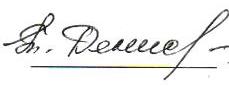                                                          07.08.2017 р.                   1.Артеменко Артем Андрійович2.Афанасенко Владислав Юрійович3.Байрамов Антон Олегович4.Ганцев Микола Олексійович5.Горлач Олексій Володимирович6.Кисіленко Богдан Віталійович7.Корж Владислав Вікторович8.Курасов Іван Владиславович 9.Лучанінов Антон Сергійович10.Момотенко Ігор Васильович11.Новожон Владислав Вікторович12.Олійник Степан Олексійович13.Пархоменко Іван Дмитрович14.Рискальчук Наталія Володимирівна15.Сагун Андрій Валерійович16.Ситнік Дмитро Юрійович17.Сімонов Андрій Андрійович18.Тараненко Віталій Володимирович19.Теслев Дмитро Олександрович20.Тімофєєв Олександр Васильович21.Ткаченко Владислав Сергійович22.Уланський Руслан Володимирович23.Фандіков Нікіта Андрійович24.Шевченко Владислав Ігорович25.Шило Олексій Вікторович26.Шинкаренко Богдан Андрійович1.Гречаник Наталія Миколаївна2.Державецька Вікторія Олександрівна3.Калінченко Людмила Володимирівна4.Коренчук Анастасія Сергіївна5.Курман Катерина Анатоліївна6.Малік Катерина Юріївна7.Никоненко Марина Володимирівна8.Отич Світлана Іванівна9.Панікар Марина Олексіївна10.Панікар Оксана Іванівна11.Пшонкіна Інна Володимирівна12.Харченко Вікторія Сергіївна13.Хованська Людмила Володимирівна14.Чала Наталія Олександрівна15.Чорнуха Катерина Миколаївна